                                            İZ FLOWER SİDE BEACH HOTEL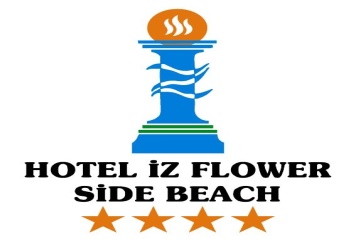             HOTEL	: İz Flower Side Beach Hotel			Tel	: 0090 242 756 04 44	BÖLGE	: Kumköy Mevkii /Side		            Fax	: 0090 242 756 10 71	KATEGORİ	: 4 Star						Web	: www.izflowerhotel.comE-MAİL	: fom@izflowerhotel.com  		            Adres  : 07330 Side-KumköyKONUMU			: Antalya havalimanına 68 Km, Kumköy'e 2 Km, Side antik kentine 2 Km, Antalya'ya 75 KmYAPISI			: Toplam Oda Sayısı: 259, 83 adet Aile odası, 2 adet Engelli odası, 6 adet Suit,Odalar (Kara Manzaralı, Yan Deniz Manzaralı, Düşük Maliyetli) : LCD TV, Minibar, Direkt Telefon, Saç Kurutma Makinesi, Bireysel Klima, Duş, WC ve Balkon, Kasa, Kettle & Çay/Kahve seti. Bir adet çift kişilik yatak veya iki adet tek kişilik yatak ve bir adet açılabilir kanepe bulunmaktadır. Düşük maliyetli oda, bir French yatak veya iki tek kişilik yataktan oluşmaktadır. Standart oda büyüklüğü 17 m2 max kişi:2+1Aile odası : Standart odalar ile aynı donanıma sahiptir. Aile odası ara kapılı yan yana iki odadan oluşmaktadır. Üç adet tek kişilik yatak ve bir adet sofa bulunmaktadır.Aile odası 35 m2 dir.Suitler : Standart odalar ile aynı donanıma sahiptir. Suit oda, bir yatak odası ve bir oturma odası ile yan yana iki odadan oluşmaktadır. Bir French yatak ve bir Kanepe bulunmaktadır.Lobby : Lobby bar,Restoran : Kapalı (300 kişi kapasiteli) ve dış mekan (350 kişi kapasiteli) , 3 adet A la carte restoran ( Akdeniz, Meksika ve Steak House ) bulunmaktadır. Steak House ücretlidir. Havuz bar, Sahil bar, Yüzme havuzu, Aquapark 2 kaydırak, Çocuk havuzu bulunmaktadır.Sahil: Şemsiye ve şenzlongSpa alanı : Fitness salonu, Sauna, Türk hamamı, Özel Masaj Odaları.Mini club : 4-12 yaş Çalışma Süresi: 10:00-12:00/15:00-17:00ALL INCLUSIVE			: Kahvaltı 		07:00  10:00 açık büfeGeç Kahvaltı 		10:00  10:30 açık büfeÖğle yemeği		12:30  14:00 açık büfeAkşam Yemeği		19:00  21:00 açık büfeSnack’s 		12:30  16:00Café break time             10:00  21:00Gece Yemeği 		23:00  24:00 Self serviceSaat 24:00'e kadar her türlü yerli içkiGüneş şemsiyesi, şezlong, minder ve plaj havlusu (plaj havlusu değişimi ücretlidir)Kasa (SAFE)Wİ-Fİ(İNTERNET) ÜCRETLİ HİZMETLERİMİZ	:TelefonŞampanyaÇamaşırhane Hizmeti Peeling ve MasajDoktor HizmetiFotoğrafKuaförSpa merkeziAraba Kiralama HizmetiImport Drinks• Dondurma• Su Sporları• Havluların değiştirilmesi• Bilardo• Taze Meyve SularıSPOR AKTİVİTELERİ	: Fitness,dart,basketbol,masa tenisi,plaj voleybolu,su aerobiği,ANİMASYON			: Gündüz spor ve animasyon (soft), gece şov ve oyunlar ve dans. Mini kulüp (4 – 12)                                                                        HOTEL BİLGİLENDİRMESİKategori 		           : 4 Star			Telefon Nr		:  +90 242 756 04 44Açılış tarihi           		: 03.1995		Fax Nr			:  +90 242 756 10 71En son restore edilme tarihi 	: 2019	                       Web.			: www.izflowerhotel.comToplam Oda Sayısı  	:259 	Blok sayısı 	:2 Blok bulunmakta olup birbirleri arasında geçiş bulunmamaktadır.Odaların ÖzellikleriOdanın Zemini 		: Laminat /Fayans         Koridor Zemini                    : Halı /FayansKlima 			            : Bireysel	              TV Uydu Sistemi                 : EvetStandart oda , m2.                  	: 17                               Türk Kanalları  	            : EvetAile Odası, m2.                      : 35		              Alman Kanalları 	            : EvetEngelli Odası ,m2.                 : 17	                          Rus Kanalları 	            : EvetSuits Oda, m2.                        : 35	                          Müzik Kanalları   	           :  Tv YAyınında Balkon                                   :  Evet                            Minibar                               : Evet /Sadece su  Oda Telefonu 			: Evet 	/ Ücretli	   Haftalık temizlik               :  Çarşamba Hariç hergün                  Oda Kasası			: Evet 	/Ücretsiz	   Nevresim Değişimi            : 3 günde bir Saç Kurutma Makinesi	: Evet		               Havlu Değişimi 	            : İhtiyaca bağlı olarak					 					 KONUMUBölge			: KumköyUzaklık( km ) 		: 	Şehir merkezine : Side –  5 km				 Otobüs : Ana cadde üzerinde	Havaalanına 	: Antalya –65 Km		                       Şehir    	: Alanya  – 78 km				Taksi	:  Yes	Alışveriş 	: Kumköy – 2 km				 	Deniz	            : Sıfır					YİYECEK -İÇECEK HİZMETLERİMİZ	All Inclusive(Herşey Dahil Sistem)Her Şey Dahil ile ilgili ayrıntılar:Başlama ve bitiş Zamanı 	 :07:00 - 24:00    Alkollü içecekler		: Şarap, Cin, Votka, Rakı, Bira, Likör,                                                 Yerli içeceklerle hazırlanan ücretli ve ücretsiz kokteyller , Çay, Kahve,                       Süt, Su.                                                            RESTORANTLAR Diğer Yiyecek-İçecek HizmetlerimizDiet Menü       	: Evet			Çocuk Menüsü 		: EvetMama Sandalyesi	: Evet			Taze Sıkılmış Meyve Suyu 	: Evet/ÜcretliLobby bar		: Evet			Dondurma		            : Evet/ÜcretliPool bar		: Evet			Dondurma sadece Ana Restorantta ücretsizdir.Beach bar                   : Evet							OTEL İÇİ DETAYLAR VE DİĞER HİZMETLERHavuzlarKaydırak Saatleri 	 	: 10:00 – 12:00 / 14:00 – 16:00Kaydırak Sayısı	 	: 2 AdetSauna				: EvetTürk Hamamı			: EvetMasaj				: Evet / ÜcretliPeeling			: Evet / ÜcretliFitness   			: EvetSPA				: Evet / ÜcretliÇocuk Animasyonu 	Mini Kulüp		   : Evet			    Anmasyon 		: Evet              Mini Kulup Yaş aralığı : 4-12 years old                       Animasyon Alanı 	: Evet            TV Bölümü 		: Evet				Konferans Salonu 	: Evet (80 kişi kapasiteli )                                    					Spor -Fitness	Fitness			: Evet  		             Dalış Okulu            	: Hayır	Billardo		: Evet / Ücretli   	 Waterball		: Evet	Su Sporları              	: Evet / Ücretli             Beach Volleyball	: Evet	Basketball		: Evet		             Aquagym                   : Evet	Dart              		: Evet 	                          Aeorobic                   : Evet	Masa Tenisi 	            : Evet / Ücretli   								Diğer Detaylar ve Hizmetler	Kuaför  	            : Evet / Ücretli   			Çamaşırhane Servisi 	: Evet / Ücretli   	Ütü   		            : Evet / Ücretli   			Alışveriş 	           : Evet / Ücretli               Wi-fi		            :  Evet / Ücretsiz 	                        Rent a car		: Evet / Ücretli   	Sauna			 : Evet	                                                Jaccuzzi		: Evet / Ücretli   	Massage		 : Evet / Ücretli   			 Fitness			 : Evet	Türk Hamamı              : EvetSahil Hizmetimiz 	Sahil                                      : Özel sahil		 	Beach	                                   : İnce Kum			Deniz Girişi ve Zemini 	: Kumlu	Ücretli/Ücretsiz Aktivitelerimiz  		Sahil 		Havuz	Şenzlong					Ücretsiz	Ücretsiz	Güneş Şemsiyesi				Ücretsiz	Ücretsiz	Şenzlong Minderi				Ücretsiz	Ücretsiz	Plaj Havlusu					Depozit	Depozit (ve Havlu Değişimi ücertli)		Kat Sayısı9Asansör2Toplam Oda Sayısı259Ismi Mutfak Servis türü Ücretli/Ücretsiz Zamanları Ana Restorant TürkAçık Büfe Ücretsiz07:00/10:30 – 12:30/14:00 – 19:00/21:00A la Carte RestAkdeniz        Ücretsiz19:00 / 21:00A la Carte RestMeksika         Ücretsiz19:00 / 21:00A la Carte RestSteak HouseÜcretli 19:00 / 21:00Havuz İsmi Taze Su Tuzlu su KaydırakDerinlik( cm )Genişlik ( m2 )Ana HavuzXHayır 150-190500Çocuk Havuzu    XHayır1 küçük 0,4028Kaydırak     XHayır214080